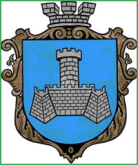 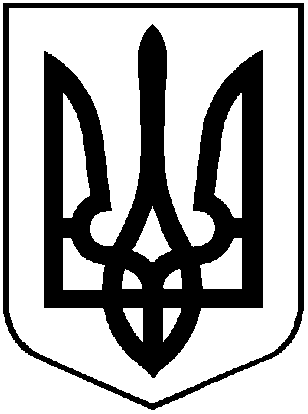 УКРАЇНАХМІЛЬНИЦЬКА МІСЬКА РАДАВІННИЦЬКОЇ ОБЛАСТІВиконавчий комітетР І Ш Е Н Н Явід  _________ 2018 р.                                                                №___Про затвердження звіту про незалежну оцінкукомунального майна, що перебуває на балансіХмільницької ДЮСШ            Розглянувши лист Хмільницької дитячо-юнацької спортивної школи  щодо затвердження звітів про незалежну оцінку нерухомого комунального майна, яке перебуває на балансі спортивної школи, враховуючи рецензії на них, відповідно  до Положення про оренду комунального майна територіальної громади міста Хмільника (нова редакція), затвердженого рішенням 49 сесії міської ради 7 скликання від 08.06.2018 року №1517, керуючись ст. 29, 59 Закону України «Про місцеве самоврядування в Україні», виконавчий комітет міської ради                                              В И Р І Ш И В :        1.  Затвердити звіти про незалежну оцінку  та ринкову вартість наступного нерухомого комунального майна, яке перебуває на балансі Хмільницької дитячо-юнацької спортивної школи:         1.1. вбудованого нежитлового приміщення загальною площею 135,1кв.м в будівлі шахово-шашкового клубу по вул. Столярчука,23, вартість якого складає 283035,00 грн. (двісті вісімдесят три тисячі тридцять п’ять гривень) без урахування ПДВ;        1.2.частини приміщення загальною площею 757,8 кв.м в будівлі Хмільницької ДЮСШ по вул. Столярчука,23, вартість якого складає 2018021 грн. (два мільйони вісімнадцять тисяч двадцять одна гривня).         2. Хмільницькій дитячо-юнацькій спортивній школі  (Бабюк М.М.) застосовувати експертні висновки про вартість майна, зазначеного в пунктах 1.1 та 1.2 цього рішення, для розрахунку орендної плати при передачі майна в оренду.          3. Контроль за виконанням цього рішення покласти на заступника міського  голови  з  питань  діяльності  виконавчих  органів  міської   ради Сташка А.В.              Міський голова                                                      С.Б. Редчик